TACK för att du handlat  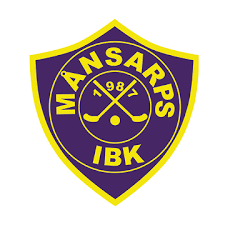 av mig och mitt klubblag Månsarps IBK!Vänligen swisha XXXXXX______kr på XXXXXXXX senast ______________. Tack igenMed vänlig hälsning TACK för att du handlat  av mig och mitt klubblag Månsarps IBK!Vänligen swisha XXXXXXXXX______kr på XXXXXXXX senast ______________. Tack igenMed vänlig hälsning TACK för att du handlat  av mig och mitt klubblag Månsarps IBK!Vänligen swisha XXXXXXXXX______kr på XXXXXXXX senast ______________. Tack igenMed vänlig hälsning TACK för att du handlat  av mig och mitt klubblag Månsarps IBK!Vänligen swisha XXXXXXXXX______kr på XXXXXXXX senast ______________. Tack igenMed vänlig hälsning TACK för att du handlat  av mig och mitt klubblag Månsarps IBK!Vänligen swisha XXXXXXXXX______kr på XXXXXXXX senast ______________. Tack igenMed vänlig hälsning 